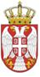               Република СрбијаОСНОВНА ШКОЛА „КРАЉ ПЕТАР  I“        Ниш, Војводе Путника бр. 1           Број: 610-430/6-2022-05			        Датум: 11. 04. 2022. годинеИЗВОД ИЗ ЗАПИСНИКА СА ПОСЕБНЕ СЕДНИЦЕ НАСТАВНИЧКОГ ВЕЋА ОДРЖАНЕ ДАНА 11.04.2022. ГОДИНЕ Седница се одржава дана 11. 04. 2022. године са почетком у 19,30 часоваПосебну седницу Наставничког већа, на коју су позвани сви запослени у Основној школи „Краљ Петар I“ Ниш ( у даљем тексту:Школа) - укупно 100 запослених, отвара помоћник директора Марина Стојановић, по Овлашћењу директора, обзиром да је директор,  кандидат за избор директора Школе. Помоћник директора Марина Стојановић констатује да постоји кворум за пуноважно одлучивање (седници присуствује 97 запослених).Председавајући, Марина Стојановић предлаже следећи Дневни ред:1. Информација о кандидату за директора;2. Представљање кандидата за директора;3. Избор чланова Комисије за спровођење гласања;4. Давање мишљења на Посебној седници Наставничког већа о кандидату за избор  директора.Дневни ред усвојен једногласно, без измена и допуна.	1. Марини Манић, председник Комисије за избор директора чита Информацију о кандидату за директора а која  садржи податке о кандидату за директора Школе, достављену документацију, информацију да је Комисија за избор директора Школе  ценила  резултат стручно-педагошког надзора Школе и оцену спољашњег вредновања и то посебно област „Организација рада школе и руковођење“ као и  доказ о резултату стручно педагошког надзора - Извештај о извршеном  стручно-педагошком надзору у Основној школи „Краљ Петар I“ у Нишу где је извршен надзор  и обављени интервју са кандидатом	2. Кандидат за директора Роберт Џунић представио се на посебној седници Наставничког већа и изнео свој план рада кроз презентацију где детаљно образлаже развојне циљеве и приоритете.3. Секретар упознаје присутне са процедуром гласања и избора чланова Комисије који ће спровести процедуру гласања. Донета одлуке о изобру Комисије за спсровођење процедуре гласања у саставу: Снежана Здравковић, наставник предметне наставе – наставник физике, председник,2. Златковић Валентина, наставник разредне наставе – члан3. Александар Милошевић, наставник предметне наставе са одељењским старешинстом – наставник информатике и рачунарства – члан.	4. Након завршеног гласања, Комисија за спровођење гласања  је пребројала гласове и објавила резултат гласања. Гласању је приступио 96. запослених. Кандидат за директора  је добио: осамдесетосам ( 88 ) гласова „за“, шест (6 ) гласова је било против, два (2 ) гласачка листића су неважећа, 4 је неупотребљено (дирктор није гласао, троје запослених  није присуствовало посебној седници Наставничког већа и није гласало. 	Председавајући, Марина Стојановић: На основу резултата гласања на посебној седници Наставничког већа, констатујем да је дато позитивно мишљење о кандидату Роберту Џунићу за директора Школе.	Кандидат за директора захваило се на указаном поверењу.Посебна седница Наставничког већа завршена у 22 сата. председавајући посебном седницом 	Наставничког већа,    по Овлашћењу дел. бр. 610-430/4-2022-01 од 11. 04. 2022. године							     Марина Стојановић, пом. директора 